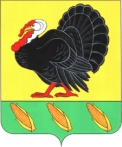                                            ПОСТАНОВЛЕНИЕ                                ПРОЕКТАДМИНИСТРАЦИЯ  ХОПЕРСКОГО ПОСЕЛЕНИЯТИХОРЕЦКОГО РАЙОНАот ____________						                             № _________станица ХоперскаяО внесении изменений в постановление администрации  Хоперского сельского поселения Тихорецкого района от 7 февраля 2013 года № 13 «Об утверждении административного регламента предоставления муниципальной услуги «Признание граждан нуждающимися в улучшении жилищных условий в рамках федеральной целевой программы «Социальное развитие села до 2013 года»О внесении изменений в постановление администрации  Хоперского сельского поселения Тихорецкого района от 7 февраля 2013 года № 13 «Об утверждении административного регламента предоставления муниципальной услуги «Признание граждан нуждающимися в улучшении жилищных условий в рамках федеральной целевой программы «Социальное развитие села до 2013 года»О внесении изменений в постановление администрации  Хоперского сельского поселения Тихорецкого района от 7 февраля 2013 года № 13 «Об утверждении административного регламента предоставления муниципальной услуги «Признание граждан нуждающимися в улучшении жилищных условий в рамках федеральной целевой программы «Социальное развитие села до 2013 года»В целях уточнения административного регламента предоставления муниципальной услуги «Признание граждан нуждающимися в улучшении жилищных условий в рамках федеральной целевой программы «Социальное развитие села до 2013 года» в соответствие с действующим законодательством Российской Федерации п о с т а н о в л я ю:1.Внести в приложение к постановлению администрации  Хоперского  сельского  поселения  Тихорецкого района от 7 февраля 2013 года № 13  «Об утверждении административного регламента предоставления муниципальной услуги «Признание граждан нуждающимися в улучшении жилищных условий в рамках федеральной целевой программы «Социальное развитие села до  2013 года» следующие изменения:1)в графе второй пункта 2.10 раздела 2 слова и цифры «30 минут» заменить словами и цифрами «15 минут»;2)абзац шестой подпункта 3.2.2 пункта 3.2 изложить в следующей редакции: «По результатам рассмотрения заявления и представленных  документов, а также документов, представленных или полученных по межведомственным запросам, оформленных надлежащим образом, специалист администрации поселения, ответственный за рассмотрение заявления, в течение 5 дней составляет письменное заключение о наличии (отсутствии) оснований у граждан быть признанными нуждающимися в улучшении жилищных условий в рамках федеральной целевой программы «Социальное развитие села до 2013 года (далее - заключение). В течение 5 дней с момента составления заключения, специалист администрации поселения, ответственный за рассмотрение заявления, с учетом заключения подготавливает постановление администрации о признании (об отказе в признании) граждан нуждающимися в улучшении жилищных условий в рамках федеральной целевой программы «Социальное развитие села до 2013 года.»;абзац седьмой подпункта 3.2.2 пункта 3.2 раздела 3 исключить;3)раздел 3 дополнить пунктом 3.3 следующего содержания:«3.3. В случае выявления Заявителем в полученном письме опечаток и ошибок Заявитель представляет в администрацию поселения заявление об исправлении таких опечаток и ошибок.Специалист администрации поселения, ответственный за                     рассмотрение заявления, в срок, не превышающий 3 рабочих дней с момента поступления заявления, проводит проверку указанных в заявлении                   сведений.В случае выявления допущенных опечаток и ошибок в                               выданном в результате предоставления муниципальной услуги                                письме специалист администрации поселения, ответственный за                  рассмотрение заявления, осуществляет их замену в срок, не                           превышающий 7 рабочих дней с момента поступления соответствующего заявления.4)раздел 4 изложить в следующей редакции:«4.Формы контроля за исполнением административного регламента4.1.Текущий контроль за соблюдением и исполнением муниципальными служащими положений настоящего административного регламента и                        иных нормативных правовых актов, устанавливающих требования к предоставлению муниципальной услуги, осуществляется должностным                      лицом администрации Хоперского сельского поселения Тихорецкого района (далее – должностное лицо) постоянно в соответствии с                       должностной инструкцией муниципального служащего путем проведения проверок.4.2.Плановые проверки проводятся в соответствии с утвержденным планом работы администрации поселения не чаще чем один раз в три года.Внеплановые проверки проводятся в случае обращений заинтересованных лиц с жалобами на нарушения прав и законных интересов Заявителя в результате принятого решения и (или) действия (бездействия).По результатам проведенных проверок, в случае выявления нарушений соблюдения положений административного регламента, виновные лица несут ответственность в порядке, установленном законодательством Российской Федерации.4.3.Контроль за исполнением административного регламента со стороны граждан, их объединений и организаций осуществляется путем направления письменных обращений.».5)раздел 5 изложить в следующей редакции:«5.Досудебный (внесудебный) порядок обжалования решений и действий (бездействия) органа, предоставляющего муниципальную услугу, а также должностных лиц, муниципальных служащих5.1.Заявитель вправе подать жалобу на решение и (или) действие (бездействие) муниципальных служащих при предоставлении муниципальной услуги (далее - жалоба) в письменной форме, в том числе при личном приеме, или в форме электронного документа.5.2.Заявитель может обратиться с жалобой по основаниям и в порядке, установленными статьями 11.1 и 11.2 Федерального закона от 27 июля                      2010 года № 210-ФЗ «Об организации предоставления государственных и муниципальных услуг», в том числе в следующих случаях:1)нарушение срока регистрации запроса Заявителя о предоставлении муниципальной услуги;2)нарушение срока предоставления муниципальной услуги;3)требование у Заявителя документов, не предусмотренных нормативными правовыми актами Российской Федерации, нормативными правовыми актами Краснодарского края, муниципальными правовыми актами муниципального образования Тихорецкий район и администрации Хоперского сельского поселения Тихорецкого района, для предоставления муниципальной услуги;4)отказ в приеме документов, предоставление которых предусмотрено нормативными правовыми актами Российской Федерации, нормативными правовыми актами Краснодарского края, муниципальными правовыми актами муниципального образования Тихорецкий район, администрации Хоперского сельского поселения Тихорецкого района для предоставления муниципальной услуги у Заявителя;5)отказ в предоставлении муниципальной услуги, если основания отказа не предусмотрены федеральными законами и принятыми в соответствии с ними иными нормативными правовыми актами Российской Федерации, нормативными правовыми актами Краснодарского края, муниципальными правовыми актами муниципального образования Тихорецкий район, Хоперского  сельского поселения Тихорецкого района;6)затребование с Заявителя при предоставлении муниципальной услуги платы, не предусмотренной нормативными правовыми актами Российской Федерации, нормативными правовыми актами Краснодарского края, муниципальными правовыми актами муниципального образования Тихорецкий район, администрации Хоперского  сельского поселения Тихорецкого района;7)отказ муниципального служащего, предоставляющего муниципальную услугу, в исправлении допущенных опечаток и ошибок в выданных в результате предоставления муниципальной услуги документах либо нарушение установленного срока таких исправлений.5.3.Жалоба подается в администрацию Хоперского сельского поселения Тихорецкого района. Почтовый адрес для направления жалобы: 352113 Краснодарский край, Тихорецкий район, станица  Хоперская, ул. Советская, 2.5.4.Жалоба на решение, принятое муниципальным служащим и (или) действие (бездействие) муниципального служащего, предоставляющего муниципальную услугу, рассматривается главой Хоперского сельского поселения Тихорецкого района.5.5.Жалоба может быть направлена по почте, через МФЦ, с использованием информационно-телекоммуникационной сети «Интернет», официального сайта (khoper.tih.ru), единого портала государственных и муниципальных услуг (gosuslugi.ru) либо портала государственных и муниципальных услуг Краснодарского края (pgu.krasnodar.ru), а также может быть принята при личном приеме Заявителя.5.6.Жалоба должна содержать:1)наименование должностного лица и (или) муниципального служащего, решения и действия (бездействие) которых обжалуются;2)фамилию, имя, отчество (последнее при наличии), сведения о месте жительства Заявителя - физического лица либо наименование, сведения о месте нахождения Заявителя - юридического лица, а также номер (номера) контактного телефона, адрес (адреса) электронной почты (при наличии) и почтовый адрес, по которым должен быть направлен ответ Заявителю;3)сведения об обжалуемых решениях и (или) действиях (бездействии) отдела, должностного лица администрации и (или) муниципального служащего;4)доводы, на основании которых Заявитель не согласен с решением и (или) действием (бездействием) должностного лица администрации и (или) муниципального служащего. Заявителем могут быть представлены документы (при наличии), подтверждающие доводы Заявителя, либо их копии.5.7.Жалоба, поступившая в администрацию поселения, подлежит рассмотрению в течение 15 рабочих дней со дня ее регистрации, а в случае обжалования отказа в приеме документов у Заявителя либо в исправлении допущенных опечаток и ошибок или в случае обжалования нарушения установленного срока таких исправлений - в течение 5 рабочих дней со дня ее регистрации.5.8.По результатам рассмотрения жалобы главой Хоперского сельского поселения Тихорецкого района принимается одно из следующих решений:1)удовлетворяет жалобу, в том числе в форме отмены принятого решения, исправления допущенных опечаток и ошибок в выданных в результате предоставления муниципальной услуги документах, возврата Заявителю денежных средств, взимание которых не предусмотрено нормативными правовыми актами Российской Федерации, нормативными правовыми актами Краснодарского края, муниципальными правовыми актами муниципального образования Тихорецкий район, администрации Хоперского сельского поселения Тихорецкого района;2)отказывает в удовлетворении жалобы.5.9.Не позднее дня, следующего за днем принятия решения, Заявителю в письменной форме и по желанию Заявителя в электронной форме направляется мотивированный ответ за подписью главы Хоперского сельского поселения Тихорецкого района о результатах рассмотрения жалобы.5.10.В случае установления в ходе или по результатам рассмотрения жалобы признаков состава административного правонарушения или преступления глава  Хоперского сельского поселения Тихорецкого района  не позднее, чем за 3 рабочих дня до истечения срока рассмотрения жалобы, установленного п. 5.7 настоящего административного регламента, направляет имеющиеся материалы в Тихорецкую межрайонную прокуратуру.».2.Обнародовать настоящее постановление в установленном порядке, а также разместить на официальном сайте администрации Хоперского сельского поселения Тихорецкого района в информационно-телекоммуникационной сети «Интернет».В целях уточнения административного регламента предоставления муниципальной услуги «Признание граждан нуждающимися в улучшении жилищных условий в рамках федеральной целевой программы «Социальное развитие села до 2013 года» в соответствие с действующим законодательством Российской Федерации п о с т а н о в л я ю:1.Внести в приложение к постановлению администрации  Хоперского  сельского  поселения  Тихорецкого района от 7 февраля 2013 года № 13  «Об утверждении административного регламента предоставления муниципальной услуги «Признание граждан нуждающимися в улучшении жилищных условий в рамках федеральной целевой программы «Социальное развитие села до  2013 года» следующие изменения:1)в графе второй пункта 2.10 раздела 2 слова и цифры «30 минут» заменить словами и цифрами «15 минут»;2)абзац шестой подпункта 3.2.2 пункта 3.2 изложить в следующей редакции: «По результатам рассмотрения заявления и представленных  документов, а также документов, представленных или полученных по межведомственным запросам, оформленных надлежащим образом, специалист администрации поселения, ответственный за рассмотрение заявления, в течение 5 дней составляет письменное заключение о наличии (отсутствии) оснований у граждан быть признанными нуждающимися в улучшении жилищных условий в рамках федеральной целевой программы «Социальное развитие села до 2013 года (далее - заключение). В течение 5 дней с момента составления заключения, специалист администрации поселения, ответственный за рассмотрение заявления, с учетом заключения подготавливает постановление администрации о признании (об отказе в признании) граждан нуждающимися в улучшении жилищных условий в рамках федеральной целевой программы «Социальное развитие села до 2013 года.»;абзац седьмой подпункта 3.2.2 пункта 3.2 раздела 3 исключить;3)раздел 3 дополнить пунктом 3.3 следующего содержания:«3.3. В случае выявления Заявителем в полученном письме опечаток и ошибок Заявитель представляет в администрацию поселения заявление об исправлении таких опечаток и ошибок.Специалист администрации поселения, ответственный за                     рассмотрение заявления, в срок, не превышающий 3 рабочих дней с момента поступления заявления, проводит проверку указанных в заявлении                   сведений.В случае выявления допущенных опечаток и ошибок в                               выданном в результате предоставления муниципальной услуги                                письме специалист администрации поселения, ответственный за                  рассмотрение заявления, осуществляет их замену в срок, не                           превышающий 7 рабочих дней с момента поступления соответствующего заявления.4)раздел 4 изложить в следующей редакции:«4.Формы контроля за исполнением административного регламента4.1.Текущий контроль за соблюдением и исполнением муниципальными служащими положений настоящего административного регламента и                        иных нормативных правовых актов, устанавливающих требования к предоставлению муниципальной услуги, осуществляется должностным                      лицом администрации Хоперского сельского поселения Тихорецкого района (далее – должностное лицо) постоянно в соответствии с                       должностной инструкцией муниципального служащего путем проведения проверок.4.2.Плановые проверки проводятся в соответствии с утвержденным планом работы администрации поселения не чаще чем один раз в три года.Внеплановые проверки проводятся в случае обращений заинтересованных лиц с жалобами на нарушения прав и законных интересов Заявителя в результате принятого решения и (или) действия (бездействия).По результатам проведенных проверок, в случае выявления нарушений соблюдения положений административного регламента, виновные лица несут ответственность в порядке, установленном законодательством Российской Федерации.4.3.Контроль за исполнением административного регламента со стороны граждан, их объединений и организаций осуществляется путем направления письменных обращений.».5)раздел 5 изложить в следующей редакции:«5.Досудебный (внесудебный) порядок обжалования решений и действий (бездействия) органа, предоставляющего муниципальную услугу, а также должностных лиц, муниципальных служащих5.1.Заявитель вправе подать жалобу на решение и (или) действие (бездействие) муниципальных служащих при предоставлении муниципальной услуги (далее - жалоба) в письменной форме, в том числе при личном приеме, или в форме электронного документа.5.2.Заявитель может обратиться с жалобой по основаниям и в порядке, установленными статьями 11.1 и 11.2 Федерального закона от 27 июля                      2010 года № 210-ФЗ «Об организации предоставления государственных и муниципальных услуг», в том числе в следующих случаях:1)нарушение срока регистрации запроса Заявителя о предоставлении муниципальной услуги;2)нарушение срока предоставления муниципальной услуги;3)требование у Заявителя документов, не предусмотренных нормативными правовыми актами Российской Федерации, нормативными правовыми актами Краснодарского края, муниципальными правовыми актами муниципального образования Тихорецкий район и администрации Хоперского сельского поселения Тихорецкого района, для предоставления муниципальной услуги;4)отказ в приеме документов, предоставление которых предусмотрено нормативными правовыми актами Российской Федерации, нормативными правовыми актами Краснодарского края, муниципальными правовыми актами муниципального образования Тихорецкий район, администрации Хоперского сельского поселения Тихорецкого района для предоставления муниципальной услуги у Заявителя;5)отказ в предоставлении муниципальной услуги, если основания отказа не предусмотрены федеральными законами и принятыми в соответствии с ними иными нормативными правовыми актами Российской Федерации, нормативными правовыми актами Краснодарского края, муниципальными правовыми актами муниципального образования Тихорецкий район, Хоперского  сельского поселения Тихорецкого района;6)затребование с Заявителя при предоставлении муниципальной услуги платы, не предусмотренной нормативными правовыми актами Российской Федерации, нормативными правовыми актами Краснодарского края, муниципальными правовыми актами муниципального образования Тихорецкий район, администрации Хоперского  сельского поселения Тихорецкого района;7)отказ муниципального служащего, предоставляющего муниципальную услугу, в исправлении допущенных опечаток и ошибок в выданных в результате предоставления муниципальной услуги документах либо нарушение установленного срока таких исправлений.5.3.Жалоба подается в администрацию Хоперского сельского поселения Тихорецкого района. Почтовый адрес для направления жалобы: 352113 Краснодарский край, Тихорецкий район, станица  Хоперская, ул. Советская, 2.5.4.Жалоба на решение, принятое муниципальным служащим и (или) действие (бездействие) муниципального служащего, предоставляющего муниципальную услугу, рассматривается главой Хоперского сельского поселения Тихорецкого района.5.5.Жалоба может быть направлена по почте, через МФЦ, с использованием информационно-телекоммуникационной сети «Интернет», официального сайта (khoper.tih.ru), единого портала государственных и муниципальных услуг (gosuslugi.ru) либо портала государственных и муниципальных услуг Краснодарского края (pgu.krasnodar.ru), а также может быть принята при личном приеме Заявителя.5.6.Жалоба должна содержать:1)наименование должностного лица и (или) муниципального служащего, решения и действия (бездействие) которых обжалуются;2)фамилию, имя, отчество (последнее при наличии), сведения о месте жительства Заявителя - физического лица либо наименование, сведения о месте нахождения Заявителя - юридического лица, а также номер (номера) контактного телефона, адрес (адреса) электронной почты (при наличии) и почтовый адрес, по которым должен быть направлен ответ Заявителю;3)сведения об обжалуемых решениях и (или) действиях (бездействии) отдела, должностного лица администрации и (или) муниципального служащего;4)доводы, на основании которых Заявитель не согласен с решением и (или) действием (бездействием) должностного лица администрации и (или) муниципального служащего. Заявителем могут быть представлены документы (при наличии), подтверждающие доводы Заявителя, либо их копии.5.7.Жалоба, поступившая в администрацию поселения, подлежит рассмотрению в течение 15 рабочих дней со дня ее регистрации, а в случае обжалования отказа в приеме документов у Заявителя либо в исправлении допущенных опечаток и ошибок или в случае обжалования нарушения установленного срока таких исправлений - в течение 5 рабочих дней со дня ее регистрации.5.8.По результатам рассмотрения жалобы главой Хоперского сельского поселения Тихорецкого района принимается одно из следующих решений:1)удовлетворяет жалобу, в том числе в форме отмены принятого решения, исправления допущенных опечаток и ошибок в выданных в результате предоставления муниципальной услуги документах, возврата Заявителю денежных средств, взимание которых не предусмотрено нормативными правовыми актами Российской Федерации, нормативными правовыми актами Краснодарского края, муниципальными правовыми актами муниципального образования Тихорецкий район, администрации Хоперского сельского поселения Тихорецкого района;2)отказывает в удовлетворении жалобы.5.9.Не позднее дня, следующего за днем принятия решения, Заявителю в письменной форме и по желанию Заявителя в электронной форме направляется мотивированный ответ за подписью главы Хоперского сельского поселения Тихорецкого района о результатах рассмотрения жалобы.5.10.В случае установления в ходе или по результатам рассмотрения жалобы признаков состава административного правонарушения или преступления глава  Хоперского сельского поселения Тихорецкого района  не позднее, чем за 3 рабочих дня до истечения срока рассмотрения жалобы, установленного п. 5.7 настоящего административного регламента, направляет имеющиеся материалы в Тихорецкую межрайонную прокуратуру.».2.Обнародовать настоящее постановление в установленном порядке, а также разместить на официальном сайте администрации Хоперского сельского поселения Тихорецкого района в информационно-телекоммуникационной сети «Интернет».В целях уточнения административного регламента предоставления муниципальной услуги «Признание граждан нуждающимися в улучшении жилищных условий в рамках федеральной целевой программы «Социальное развитие села до 2013 года» в соответствие с действующим законодательством Российской Федерации п о с т а н о в л я ю:1.Внести в приложение к постановлению администрации  Хоперского  сельского  поселения  Тихорецкого района от 7 февраля 2013 года № 13  «Об утверждении административного регламента предоставления муниципальной услуги «Признание граждан нуждающимися в улучшении жилищных условий в рамках федеральной целевой программы «Социальное развитие села до  2013 года» следующие изменения:1)в графе второй пункта 2.10 раздела 2 слова и цифры «30 минут» заменить словами и цифрами «15 минут»;2)абзац шестой подпункта 3.2.2 пункта 3.2 изложить в следующей редакции: «По результатам рассмотрения заявления и представленных  документов, а также документов, представленных или полученных по межведомственным запросам, оформленных надлежащим образом, специалист администрации поселения, ответственный за рассмотрение заявления, в течение 5 дней составляет письменное заключение о наличии (отсутствии) оснований у граждан быть признанными нуждающимися в улучшении жилищных условий в рамках федеральной целевой программы «Социальное развитие села до 2013 года (далее - заключение). В течение 5 дней с момента составления заключения, специалист администрации поселения, ответственный за рассмотрение заявления, с учетом заключения подготавливает постановление администрации о признании (об отказе в признании) граждан нуждающимися в улучшении жилищных условий в рамках федеральной целевой программы «Социальное развитие села до 2013 года.»;абзац седьмой подпункта 3.2.2 пункта 3.2 раздела 3 исключить;3)раздел 3 дополнить пунктом 3.3 следующего содержания:«3.3. В случае выявления Заявителем в полученном письме опечаток и ошибок Заявитель представляет в администрацию поселения заявление об исправлении таких опечаток и ошибок.Специалист администрации поселения, ответственный за                     рассмотрение заявления, в срок, не превышающий 3 рабочих дней с момента поступления заявления, проводит проверку указанных в заявлении                   сведений.В случае выявления допущенных опечаток и ошибок в                               выданном в результате предоставления муниципальной услуги                                письме специалист администрации поселения, ответственный за                  рассмотрение заявления, осуществляет их замену в срок, не                           превышающий 7 рабочих дней с момента поступления соответствующего заявления.4)раздел 4 изложить в следующей редакции:«4.Формы контроля за исполнением административного регламента4.1.Текущий контроль за соблюдением и исполнением муниципальными служащими положений настоящего административного регламента и                        иных нормативных правовых актов, устанавливающих требования к предоставлению муниципальной услуги, осуществляется должностным                      лицом администрации Хоперского сельского поселения Тихорецкого района (далее – должностное лицо) постоянно в соответствии с                       должностной инструкцией муниципального служащего путем проведения проверок.4.2.Плановые проверки проводятся в соответствии с утвержденным планом работы администрации поселения не чаще чем один раз в три года.Внеплановые проверки проводятся в случае обращений заинтересованных лиц с жалобами на нарушения прав и законных интересов Заявителя в результате принятого решения и (или) действия (бездействия).По результатам проведенных проверок, в случае выявления нарушений соблюдения положений административного регламента, виновные лица несут ответственность в порядке, установленном законодательством Российской Федерации.4.3.Контроль за исполнением административного регламента со стороны граждан, их объединений и организаций осуществляется путем направления письменных обращений.».5)раздел 5 изложить в следующей редакции:«5.Досудебный (внесудебный) порядок обжалования решений и действий (бездействия) органа, предоставляющего муниципальную услугу, а также должностных лиц, муниципальных служащих5.1.Заявитель вправе подать жалобу на решение и (или) действие (бездействие) муниципальных служащих при предоставлении муниципальной услуги (далее - жалоба) в письменной форме, в том числе при личном приеме, или в форме электронного документа.5.2.Заявитель может обратиться с жалобой по основаниям и в порядке, установленными статьями 11.1 и 11.2 Федерального закона от 27 июля                      2010 года № 210-ФЗ «Об организации предоставления государственных и муниципальных услуг», в том числе в следующих случаях:1)нарушение срока регистрации запроса Заявителя о предоставлении муниципальной услуги;2)нарушение срока предоставления муниципальной услуги;3)требование у Заявителя документов, не предусмотренных нормативными правовыми актами Российской Федерации, нормативными правовыми актами Краснодарского края, муниципальными правовыми актами муниципального образования Тихорецкий район и администрации Хоперского сельского поселения Тихорецкого района, для предоставления муниципальной услуги;4)отказ в приеме документов, предоставление которых предусмотрено нормативными правовыми актами Российской Федерации, нормативными правовыми актами Краснодарского края, муниципальными правовыми актами муниципального образования Тихорецкий район, администрации Хоперского сельского поселения Тихорецкого района для предоставления муниципальной услуги у Заявителя;5)отказ в предоставлении муниципальной услуги, если основания отказа не предусмотрены федеральными законами и принятыми в соответствии с ними иными нормативными правовыми актами Российской Федерации, нормативными правовыми актами Краснодарского края, муниципальными правовыми актами муниципального образования Тихорецкий район, Хоперского  сельского поселения Тихорецкого района;6)затребование с Заявителя при предоставлении муниципальной услуги платы, не предусмотренной нормативными правовыми актами Российской Федерации, нормативными правовыми актами Краснодарского края, муниципальными правовыми актами муниципального образования Тихорецкий район, администрации Хоперского  сельского поселения Тихорецкого района;7)отказ муниципального служащего, предоставляющего муниципальную услугу, в исправлении допущенных опечаток и ошибок в выданных в результате предоставления муниципальной услуги документах либо нарушение установленного срока таких исправлений.5.3.Жалоба подается в администрацию Хоперского сельского поселения Тихорецкого района. Почтовый адрес для направления жалобы: 352113 Краснодарский край, Тихорецкий район, станица  Хоперская, ул. Советская, 2.5.4.Жалоба на решение, принятое муниципальным служащим и (или) действие (бездействие) муниципального служащего, предоставляющего муниципальную услугу, рассматривается главой Хоперского сельского поселения Тихорецкого района.5.5.Жалоба может быть направлена по почте, через МФЦ, с использованием информационно-телекоммуникационной сети «Интернет», официального сайта (khoper.tih.ru), единого портала государственных и муниципальных услуг (gosuslugi.ru) либо портала государственных и муниципальных услуг Краснодарского края (pgu.krasnodar.ru), а также может быть принята при личном приеме Заявителя.5.6.Жалоба должна содержать:1)наименование должностного лица и (или) муниципального служащего, решения и действия (бездействие) которых обжалуются;2)фамилию, имя, отчество (последнее при наличии), сведения о месте жительства Заявителя - физического лица либо наименование, сведения о месте нахождения Заявителя - юридического лица, а также номер (номера) контактного телефона, адрес (адреса) электронной почты (при наличии) и почтовый адрес, по которым должен быть направлен ответ Заявителю;3)сведения об обжалуемых решениях и (или) действиях (бездействии) отдела, должностного лица администрации и (или) муниципального служащего;4)доводы, на основании которых Заявитель не согласен с решением и (или) действием (бездействием) должностного лица администрации и (или) муниципального служащего. Заявителем могут быть представлены документы (при наличии), подтверждающие доводы Заявителя, либо их копии.5.7.Жалоба, поступившая в администрацию поселения, подлежит рассмотрению в течение 15 рабочих дней со дня ее регистрации, а в случае обжалования отказа в приеме документов у Заявителя либо в исправлении допущенных опечаток и ошибок или в случае обжалования нарушения установленного срока таких исправлений - в течение 5 рабочих дней со дня ее регистрации.5.8.По результатам рассмотрения жалобы главой Хоперского сельского поселения Тихорецкого района принимается одно из следующих решений:1)удовлетворяет жалобу, в том числе в форме отмены принятого решения, исправления допущенных опечаток и ошибок в выданных в результате предоставления муниципальной услуги документах, возврата Заявителю денежных средств, взимание которых не предусмотрено нормативными правовыми актами Российской Федерации, нормативными правовыми актами Краснодарского края, муниципальными правовыми актами муниципального образования Тихорецкий район, администрации Хоперского сельского поселения Тихорецкого района;2)отказывает в удовлетворении жалобы.5.9.Не позднее дня, следующего за днем принятия решения, Заявителю в письменной форме и по желанию Заявителя в электронной форме направляется мотивированный ответ за подписью главы Хоперского сельского поселения Тихорецкого района о результатах рассмотрения жалобы.5.10.В случае установления в ходе или по результатам рассмотрения жалобы признаков состава административного правонарушения или преступления глава  Хоперского сельского поселения Тихорецкого района  не позднее, чем за 3 рабочих дня до истечения срока рассмотрения жалобы, установленного п. 5.7 настоящего административного регламента, направляет имеющиеся материалы в Тихорецкую межрайонную прокуратуру.».2.Обнародовать настоящее постановление в установленном порядке, а также разместить на официальном сайте администрации Хоперского сельского поселения Тихорецкого района в информационно-телекоммуникационной сети «Интернет».3.Контроль за выполнением настоящего постановления возложить на специалиста 2 категории Тихачеву О.В.4.Постановление вступает в силу со дня его обнародования.3.Контроль за выполнением настоящего постановления возложить на специалиста 2 категории Тихачеву О.В.4.Постановление вступает в силу со дня его обнародования.3.Контроль за выполнением настоящего постановления возложить на специалиста 2 категории Тихачеву О.В.4.Постановление вступает в силу со дня его обнародования.Глава Хоперского сельскогопоселения Тихорецкого районаС.Ю.Писанов